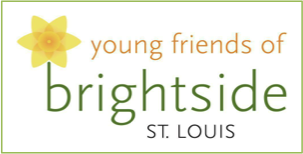 Mural Project Application FormAs the Young Friends of Brightside St. Louis, we strive to support and build future young leaders that will raise awareness and engage the community in the cleaning and greening of St. Louis, to further the mission of Brightside St. Louis.Contact PersonFull name:  _______________________________________________________________________________________Neighborhood/Origanization:_______________________________________________________________________City:  ______________________________________  State:  __________________  Zip:  ________________________Phone:  _____________________________________  Email:  ______________________________________________Project 1:  Mural.Proposed Location (Address): _______________________________________________________________________Is this location?  ____ Commercial     ____ Residential     _____  Other (specify): ___________________________Owner:  __________________________________________________________________________________________Has the owner been contacted?  ____Yes   ____No                  Approval given by owner?  ____ Yes     ____ NoProject 2:  Blitz Clean-Up.  Materials and Volunteers provided for clean-up effort.Would your neighborhood/organization be able to provide volunteers in addition to those provided by the Young Friends of Brightside St. Louis?____ Yes, we estimate we can provide ________ volunteers.____No, we will be unable to provide volunteers .Project 3 (optional):  Local Grant.  Up to $1500 in funding for plants/garden supplies.Would your neighborhood/organization like to develop a neighborhood beautification project fully funded by the Young Friends of Brightside St. Louis?____ Yes, we would like to develop a neighborhood beautification project.____No, we would like to participate in the mural project and blitz clean-up only.  For more information on the local grant, visit http://www.brightsidestl.org/what-we-do/neighbors-naturescaping/Please submit applications to youngfriends@brightsidestl.org or to 4646 Shenandoah Ave. St. Louis MO 63110